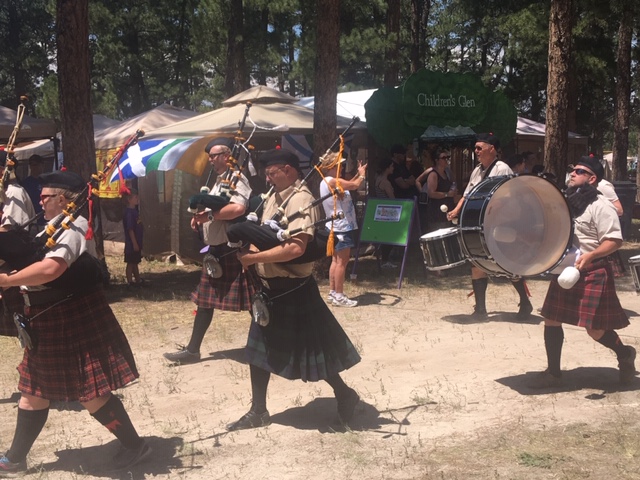 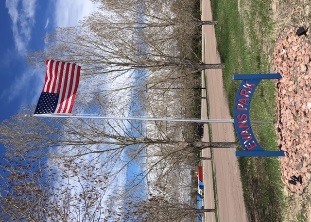 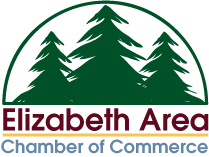 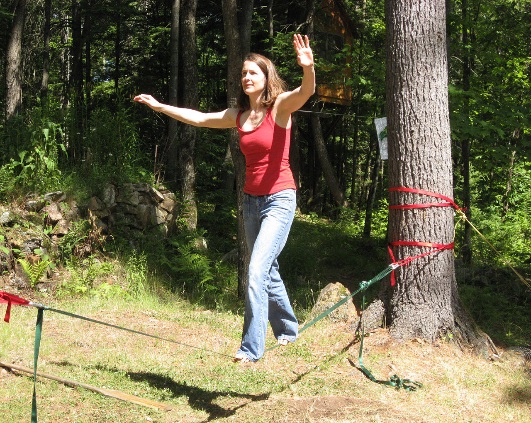 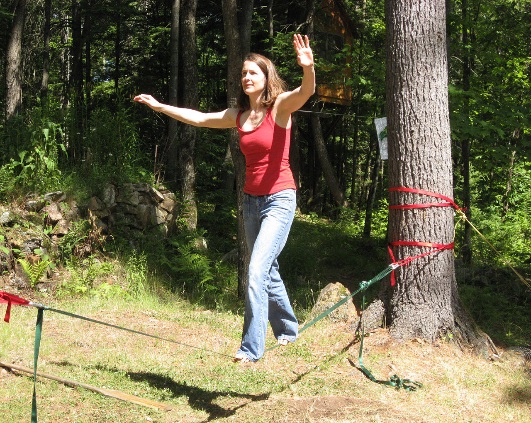 Slacklining 